Publicado en Madrid el 31/08/2022 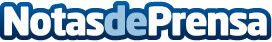 Inteligencia artificial, realidad virtual o gamificación lideran la revolución educativaLos expertos de The Valley aseguran que la implantación de las herramientas de las EdTech aporta un mayor atractivo al sector educativo que será capaz de generar experiencias de aprendizaje mucho más completas y flexibles en cualquier nivel de estudios. El nuevo curso escolar estará marcado por los modelos híbridos en educación superior y business, y continuará con la tendencia de incorporar la tecnología a las aulas y asignaturas de programación y robótica en Educación Infantil, Primaria y ESODatos de contacto:Arantxa Hernandez638721293Nota de prensa publicada en: https://www.notasdeprensa.es/inteligencia-artificial-realidad-virtual-o Categorias: Inteligencia Artificial y Robótica Educación E-Commerce Software Cursos http://www.notasdeprensa.es